         АДМИНИСТРАЦИЯ                                                                                       МУНИЦИПАЛЬНОГО РАЙОНА                                                                   КАМЫШЛИНСКИЙ                                                       САМАРСКОЙ ОБЛАСТИ                                                                    ПОСТАНОВЛЕНИЕ           26.10.2020 г.  № 370 Об утверждении дизайн-проектов общественных территорий и перечня общественных территорий, подлежащих благоустройству в 2021 году в рамках муниципальной программы муниципального района Камышлинский Самарской области «Формирование комфортной городской среды» на 2018-2024 годыВ соответствии с Федеральным законом от 06.10.2003 №131-ФЗ «Об общих принципах организации местного самоуправления в Российской Федерации», на основании протокола от 14.02.2020 года заседания общественной комиссии муниципального района Камышлинский Самарской области, руководствуясь Уставом муниципального района Камышлинский Самарской области, Администрация муниципального района Камышлинский Самарской областиПОСТАНОВЛЯЕТ:Утвердить перечень общественных территорий, подлежащих благоустройству в 2021 году в рамках муниципальной программы муниципального района Камышлинский Самарской области «Формирование комфортной городской среды» на 2018-2024 годы, согласно  приложению 1 к настоящему постановлению.Утвердить дизайн-проект общественной территории «Сквер по улице Красноармейская в селе Камышла (1 этап)» согласно приложению 2 к настоящему постановлению.Утвердить дизайн-проект общественной территории «Памятник участникам ликвидации аварии на Чернобыльской АЭС» в с. Камышла согласно приложению 3 к настоящему постановлению.Утвердить дизайн-проект общественной территории «Сквер в селе Камышла (1 этап)» согласно приложению 4 к настоящему постановлению.5. Контроль за исполнением настоящего постановления возложить на Главы муниципального района по строительству и ЖКХ – руководителя управления строительства, архитектуры и жилищно-коммунального хозяйства администрации муниципального района Камышлинский Самарской области Абрарова Р.Р.6. Опубликовать настоящее постановление в газете «Камышлинские известия» и разместить на официальном сайте Администрации муниципального района Камышлинский Самарской области в сети Интернет /www.kamadm.ru/.7. Настоящее постановление вступает в силу после его официального опубликования.И.о.Главы муниципального района	                                             Р.А.СалаховАхметвалеев, 33178 Приложение 1к постановлению Администрациимуниципального района КамышлинскийСамарской областиот 26.10.2020 г. № 370Перечень общественных территорий подлежащих благоустройству в 2021 году в рамках муниципальной программы муниципального района Камышлинский Самарской области «Формирование комфортной городской среды» на 2018-2024 годыПриложение 2к постановлению Администрациимуниципального района КамышлинскийСамарской областиот 26.10.2020 г. № 370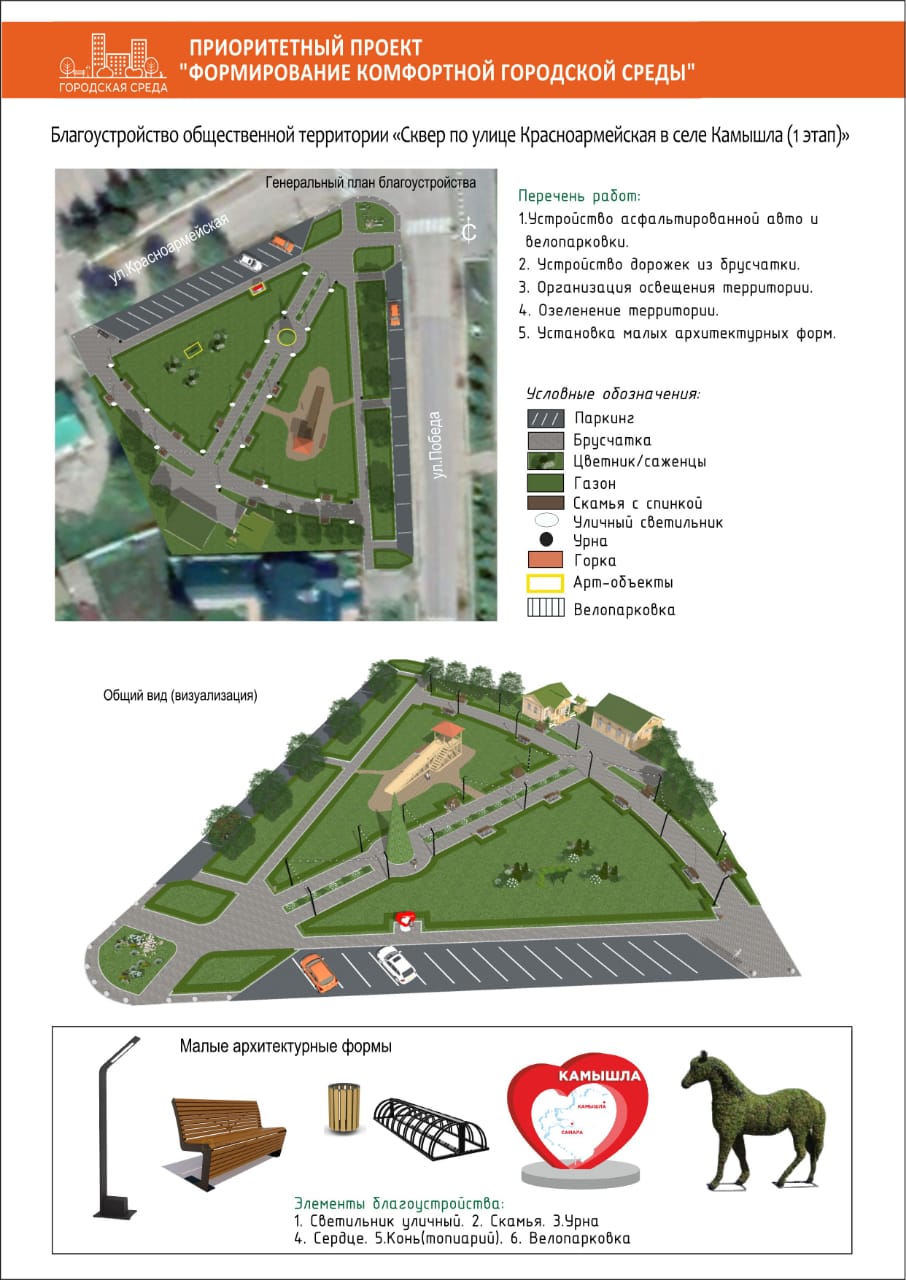 Приложение 3к постановлению Администрациимуниципального района КамышлинскийСамарской областиот 26.10.2020 г. № 370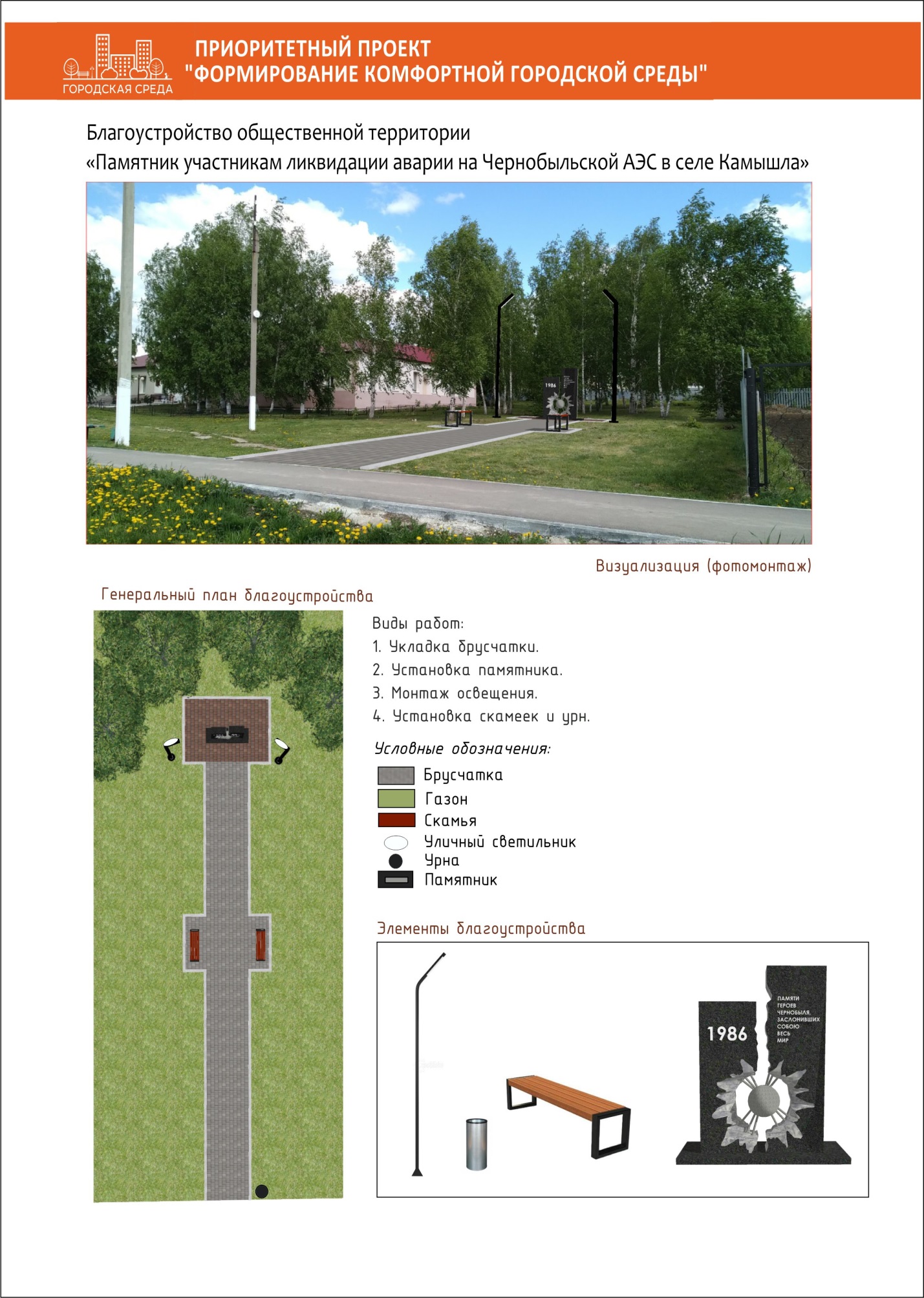 Приложение 4к постановлению Администрациимуниципального района КамышлинскийСамарской областиот 26.10.2020 г. № 370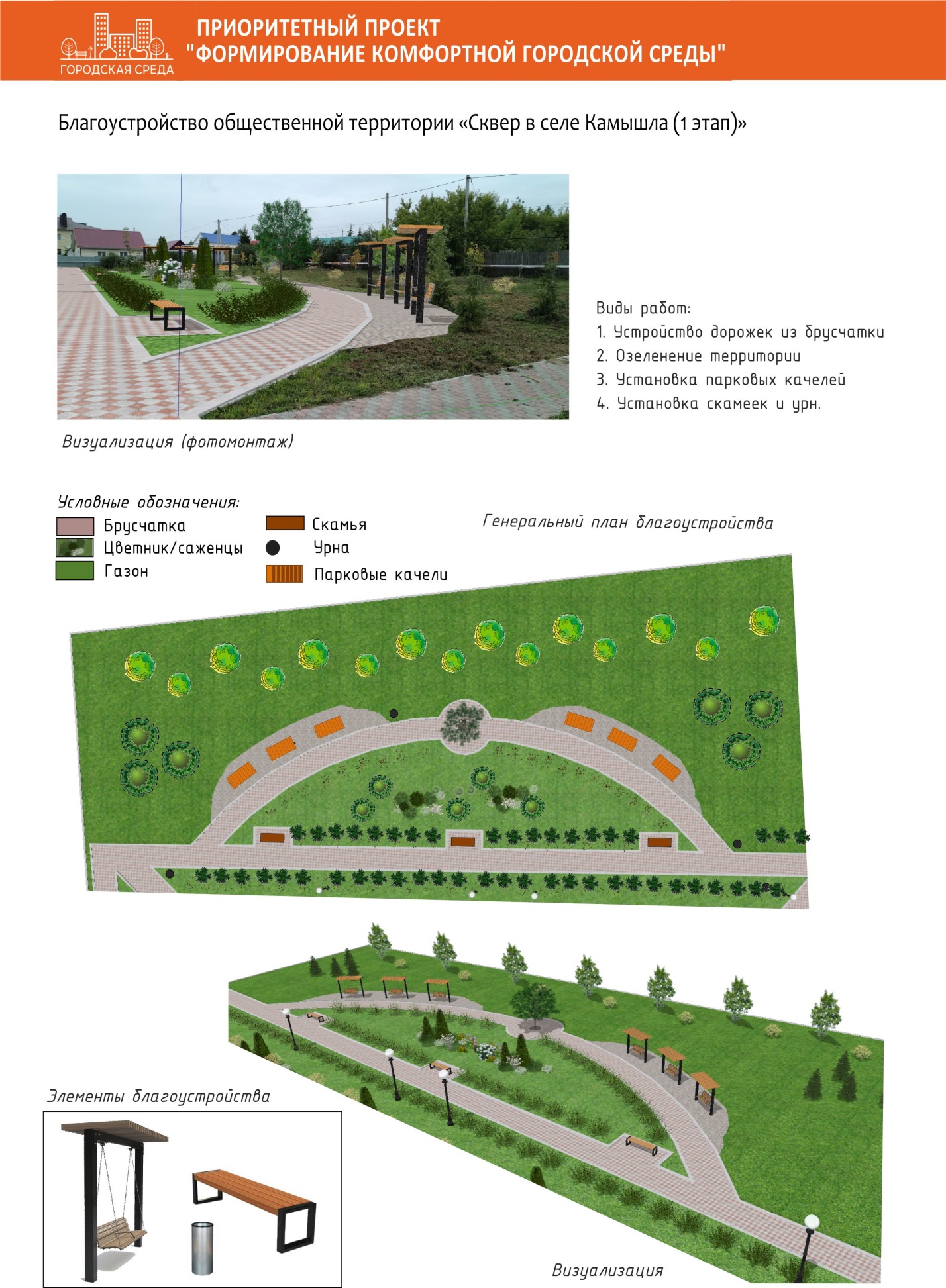 №Наименование общественной территорииАдресКраткое описание работ1«Сквер по улице Красноармейская в селе Камышла (1 этап)»Самарская область, Камышлинский район, село Камышла, ул. Красноармейская1. Устройство асфальтированной авто и вело парковки,2. Устройство дорожек из брусчатки,3. Устройство освещения территории,4. Озеленение территории,5. Установка малых архитектурных форм,6. Установка уличных скамеек и урн.2«Памятник участникам ликвидации аварии на Чернобыльской АЭС» в с.Камышла»Самарская область, Камышлинский район, село Камышла, ул. Победы,(около д. 80)1.Устройство покрытия из брусчатки,2.Установка памятника,3. Установка уличных скамеек и урн,4. Устройство освещения территории.3«Сквер в селе Камышла (1 этап)»Самарская область, Камышлинский район, село Камышла,(около д. 13 по ул. Коммунальная)1. Устройство дорожек из брусчатки,2. Озеленение территории,3. Установка парковых качелей,4. Установка скамеек и урн.